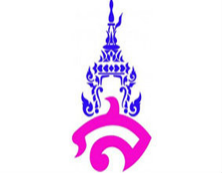 แผนการจัดการเรียนรู้ที่ ๑หน่วยการเรียนรู้ที่ ๓              สุภาษิตพระร่วง			         เรื่อง สุภาษิตพระร่วงวิชา ภาษาไทย		        ชื่อรายวิชา ภาษาไทย ท ๒๑๑๐๑ 	         กลุ่มสาระการเรียนรู้ ภาษาไทยชั้น มัธยมศึกษาปีที่ ๑	        ภาคเรียนที่ ๑ ปีการศึกษา ๒๕๖๕	         เวลา  ๔ คาบ / ๒๐๐ นาทีมาตรฐานการเรียนรู้        มาตรฐาน ท ๑.๑ ใช้กระบวนการอ่านสร้างความรู้และความคิดเพื่อนำไปใช้ตัดสินใจแก้ปัญหา               ในการดำเนินชีวิตและมีนิสัยรักการอ่าน        มาตรฐาน ท ๕.๑ เข้าใจและแสดงความคิดเห็น  วิจารณ์วรรณคดีและวรรณกรรมไทยอย่างเห็นคุณค่าและนำมาประยุกต์ใช้ในชีวิตจริงตัวชี้วัด        ท ๑.๑ ม.๑/๒ จับใจความสำคัญจากเรื่องที่อ่าน        ท ๑.๑ ม.๑/๔  ระบุและอธิบายคำเปรียบเทียบและคำที่มีหลายความหมายในบริบทต่าง ๆ จากการอ่าน        ท ๔.๑ ม.๑/๑ สรุปเนื้อหาวรรณคดีและวรรณกรรมที่อ่าน        ท ๔.๑ ม.๑/๓ อธิบายคุณค่าของวรรณคดีและวรรณกรรมที่อ่าน        ท ๔.๑ ม.๑/๔ สรุปความรู้และข้อคิดจากการอ่านเพื่อประยุกต์ใช้ในชีวิตจริง	จุดประสงค์การเรียนรู้        ๑. นักเรียนสามารถจับใจความสำคัญจากเรื่องที่อ่านและนำมาตอบคำถามได้อย่างถูกต้อง        ๒. นักเรียนสามารถบอกความหมายของคำศัพท์ในสุภาษิตพระร่วงได้        ๓. นักเรียนสามารถแปลบทประพันธ์จากเรื่อง สุภาษิตพระร่วงได้        ๔. นักเรียนสามารถบอกคุณค่าของวรรณคดีจากเรื่อง สุภาษิตพระร่วงได้        ๕. นักเรียนสามารถบอกข้อคิดจากเรื่อง สุภาษิตพระร่วงได้สาระสำคัญ        สุภาษิตพระร่วง เป็นสุภาษิตไทยโบราณที่มีมาแต่สมัยสุโขทัย มีเนื้อหาให้ข้อคิดเกี่ยวกับการปฏิบัติตน ในชีวิต ซึ่งส่วนใหญ่เป็นเรื่องของการวางตนในสังคม สุภาษิตนี้เป็นต้นแบบให้เกิดวรรณคดีสุภาษิต เช่น โคลงโลกนิติ และนำมาใช้อ้างอิงในการประพันธ์เสมอ ซึ่งแสดงให้เห็นว่าสุภาษิตพระร่วงบางบทยังคงมีความทันสมัยและนำมาประยุกต์ใช้ในชีวิตประจำวันได้สาระการเรียนรู้        ๑. ความเป็นและความสำคัญของสุภาษิตพระร่วง        ๒. การแปลบทประพันธ์เรื่อง สุภาษิตพระร่วง        ๓. คุณค่าของวรรณคดีเรื่อง สุภาษิตพระร่วง        ๔. ข้อคิดของวรรณคดีเรื่อง สุภาษิตพระร่วงคุณลักษณะอันพึงประสงค์        ใฝ่รู้ใฝ่เรียน        ซื่อสัตย์สุจริต        มุ่งมั่นในการทำงานสมรรถนะสำคัญ         ความสามารถในการคิด         ความสามารถในการใช้เทคโนโลยีกิจกรรมการเรียนรู้ชั่วโมงที่ ๑         กิจกรรมขั้นนำเข้าสู่บทเรียน (ทบทวนความรู้เดิม)          ๑. ครูยกตัวอย่างสุภาษิตที่มีที่มาจากสุภาษิตพระร่วงให้นักเรียนฟัง                                   	                    	     - อย่ารักเหากว่าผม อย่ารักลมกว่าน้ำ อย่ารักถ้ำกว่าเรือน อย่ารักเดือนกว่าตะวัน               - เมื่อน้อยให้เรียนวิชา ให้หาสินเมื่อใหญ่               - น้ำเชี่ยวอย่าขวางเรือ                                                                                                                     - ภายในอย่านำออก ภายนอกอย่านำเข้า         ๒. ครูให้นักเรียนช่วยกันแสดงความคิดเห็นว่าสุภาษิตข้างต้นมีความหมายว่าอย่างไร และมีที่มาจากเรื่องใด         ๓. ครูเชื่อมโยงเข้าสู่บทเรียนโดยการสรุป ว่าสุภาษิตที่นักเรียนกล่าวมาในข้างต้น มาจากเรื่อง สุภาษิตพระร่วง         กิจกรรมขั้นพัฒนาผู้เรียน (เพิ่มเติมความรู้ใหม่)         ๔. ครูแจกใบความรู้ ความเป็นมาและความสำคัญของเรื่อง สุภาษิตพระร่วง ให้กับนักเรียน         ๕. ครูอธิบายความรู้ เรื่อง ความเป็นมาและความสำคัญของเรื่อง สุภาษิตพระร่วง         ๖. ครูให้นักเรียนอ่านเนื้อหาจากใบความรู้ ความเป็นมาและความสำคัญของเรื่องสุภาษิตพระร่วงในใจ         ๗. ครูถามเชื่อมโยงประสบการณ์ของนักเรียน โดยใช้คำถามสำคัญ ดังนี้	 	     -  นักเรียนคิดว่า สุภาษิตพระร่วง มีความสอดคล้องหรือเกี่ยวข้องอย่างไรกับชีวิตประจำวัน	     -  นักเรียนคิดว่า จุดประสงค์ของผู้แต่งสุภาษิตพระร่วง คืออะไร
         ๘. ครูให้นักเรียนทำกิจกรรม “คำถามกระตุ้นคิด” ตอบคำถาม จำนวน ๑๐ โดยครูจะเป็นผู้อ่านคำถาม แล้วให้นักเรียนเขียนคำตอบลงในสมุดทีละข้อ ทำไปเรื่อยๆจนครบ ๑๐ ข้อ         ๙. นักเรียนเปลี่ยนสมุดกับเพื่อนที่นั่งข้างๆ กันตรวจเมื่อทำเสร็จแล้ว จากนั้นครูเฉลยคำตอบทีละข้อ  จนครบ ๑๐ ข้อ        กิจกรรมขั้นรวบยอด (นำไปใช้)        ๑๐. ครูและนักเรียนร่วมกันอภิปราย สรุปความรู้เรื่อง	ความเป็นมาและความสำคัญของ เรื่อง สุภาษิตพระร่วงชั่วโมงที่ ๒       กิจกรรมขั้นนำเข้าสู่บทเรียน (ทบทวนความรู้เดิม)        ๑. ครูสุ่มนักเรียน  ๕ คน เลือกคำศัพท์ยากจากเรื่องสุภาษิตพระร่วงมาคนละ ๑ คำ แล้วอ่านให้เพื่อนฟัง  จากนั้นถามนักเรียนว่า คำศัพท์ยากที่นักเรียนอ่านนั้น มีนักเรียนคนใดทราบความหมายหรือไม่       ๒. ครูนำเข้าสู่บทเรียนโดยการสรุปความรู้จากที่นักเรียนได้บอกความหมายของคำศัพท์       กิจกรรมขั้นพัฒนาผู้เรียน (เพิ่มเติมความรู้ใหม่)       ๓. ครูแจกใบงาน เรื่อง “แปลศัพท์ในสุภาษิต” ให้กับนักเรียน เพื่อให้นักเรียนเขียนความหมายของศัพท์ลงในใบงาน       ๔. นักเรียนสลับใบงาน เรื่อง “แปลศัพท์ในนิราศ”  กับเพื่อนเพื่อตรวจ จากนั้นครูเฉลย       ๕. นักเรียนส่งใบงานให้กับครู เมื่อตรวจและให้คะแนนเพื่อนเสร็จแล้ว               กิจกรรมขั้นรวบยอด (นำไปใช้)       ๖. ครูและนักเรียนร่วมกันอภิปรายสรุปความรู้เรื่องความสำคัญของการแปลศัพท์ และทบทวนความหมายของคำศัพท์บางคำ   ชั่วโมงที่ ๓       กิจกรรมขั้นนำเข้าสู่บทเรียน (ทบทวนความรู้เดิม)        ๑. ครูทบทวนความรู้เรื่อง การแปลคำศัพท์  โดยการสุ่มถามนักเรียนจำนวน ๑๐ คน ให้นักเรียนบอกความหมายของคำศัพท์ ที่ครูถาม       ๒. ครูถามนักเรียน โดยใช้คำถามสำคัญ ดังนี้	- นักเรียนทราบหรือไม่ว่า เหตุใดเราจึงต้อง แปลคำศัพท์	- นักเรียนคิดว่า การแปลศัพท์ มีความสำคัญอย่างไร กับการเรียนวรรณคดี       ๓. ครูเชื่อมโยงเข้าสู่บทเรียน โดยการสรุปความรู้ จากคำตอบของนักเรียน       กิจกรรมขั้นพัฒนาผู้เรียน (เพิ่มเติมความรู้ใหม่)       ๔. ครูให้นักเรียนแบ่งกลุ่ม ออกเป็น ๑๑ กลุ่ม เพื่อทำกิจกรรม “แปลความตามสุภาษิต”       ๕. ครูแจกใบกิจกรรม ที่ ๑ เรื่อง “แปลความตามสุภาษิต” ให้กับนักเรียนแต่ละกลุ่ม จากนั้นชี้แจงการทำกิจกรรม โดยให้นักเรียนแต่ละกลุ่ม ร่วมกันแปลความจากบทประพันธ์ที่ครูกำหนดให้ (แต่ละกลุ่มได้บทต่างกัน) แล้ว วิเคราะห์คุณค่าที่ได้รับว่ามีคุณค่าอะไรบ้าง หากมีสำนวนสุภาษิต คำพังเพย ที่สอดคล้องก็สามารถเขียนลงไปได้ แล้วเขียนลงในใบกิจกรรม       ๖. นักเรียนส่งใบกิจกรรม ที่ ๑  เรื่อง “แปลความตามสุภาษิต” ให้กับครู เมื่อทุกกลุ่มทำเสร็จเรียบร้อยแล้ว       กิจกรรมขั้นรวบยอด (นำไปใช้)       ๗. ครูและนักเรียนร่วมกันอภิปราย สรุปความรู้เรื่อง หลักการถอดคำประพันธ์ และการสรุปความรู้              และการวิเคราะห์คุณค่าที่ได้จากเรื่อง  สุภาษิตพระร่วงชั่วโมงที่ ๔         กิจกรรมขั้นนำเข้าสู่บทเรียน (ทบทวนความรู้เดิม)        ๑. ครูทบทวนความรู้เรื่อง คุณค่าของวรรณคดีและวรรณกรรม ตามหัวข้อ ทั้ง ๔ หัวข้อดังนี้	  - คุณค่าด้านวรรณศิลป์	  - คุณค่าด้านแนวคิด	  - คุณค่าด้านเนื้อหา	  - คุณค่าด้านสังคม         ๒. ครูเชื่อมโยงเข้าสู่บทเรียน โดยการสุ่มถามนักเรียนจำนวน ๓ คน  โดยใช้คำถามสำคัญดังนี้	  - นักเรียนคิดว่า คุณค่าที่นักเรียนได้วิเคราะห์จากเรื่อง สุภาษิตพระร่วงเป็นกลุ่ม ไปในชั่วโมงที่แล้ว จัดอยู่ในคุณค่าประเภทใด จากนั้นครู สรุปความรู้จากคำตอบของนักเรียน         กิจกรรมขั้นพัฒนาผู้เรียน (เพิ่มเติมความรู้ใหม่)         ๓. ครูสุ่มนักเรียน ๓ คน โดยให้นักเรียนพูดสรุปความรู้และอธิบายถึงความสำคัญของการสรุปความรู้  การวิเคราะห์คุณค่า ข้อคิด และการนำความรู้และคุณค่า ข้อคิดที่ได้ไปประยุกต์ใช้ในชีวิตจริง ให้เพื่อนฟัง         ๔. ครูให้นักเรียนแต่ละกลุ่มออกมานำเสนอคุณค่าและข้อคิดที่ได้รับจากเรื่อง สุภาษิตพระร่วง หน้าชั้นเรียนให้เพื่อนฟัง โดยส่งตัวแทนออกมากลุ่มละ ๒ คน นำเสนอทีละกลุ่มจนครบทุกกลุ่ม         ๕. ครูแจกใบงาน เรื่อง “สุภาษิตกับชีวิตฉัน” ให้กับนักเรียนทุกคน จากนั้นชี้แจงการทำใบงานโดยให้นักเรียน เลือกเนื้อหาส่วนใดส่วนหนึ่งจากเนื้อเรื่อง มาคนละ ๑-๒ วรรค แล้วเขียนบรรยายเชื่อมโยงกับประสบการณ์เดิมหรือการนำไปประยุกต์ใช้ในชีวิตจริง มาคนละ ๕-๗ บรรทัดพร้อมกับวาดภาพประกอบ         ๖. นักเรียนส่งใบงาน ให้กับครูเมื่อทำเสร็จแล้ว         กิจกรรมขั้นรวบยอด (นำไปใช้)         ๗. ครูและนักเรียนร่วมกันอภิปราย สรุปความรู้เรื่อง คุณค่า ข้อคิดที่ได้จากเรื่องสุภาษิตพระร่วง          และการนำคุณค่า ข้อคิดไปประยุกต์ใช้ในชีวิตประจำวันสื่อการเรียนรู้        ใบความรู้ ความเป็นมาและความสำคัญของเรื่อง สุภาษิตพระร่วง        ใบงาน “แปลศัพท์ในสุภาษิต”        ใบกิจกรรม “แปลความตามสุภาษิต”        ใบงาน “สุภาษิตกับชีวิตฉัน”การวัดและประเมินผล	เป้าหมายหลักฐานเครื่องมือวัดเกณฑ์การประเมินสาระสำคัญ สุภาษิตพระร่วง เป็นสุภาษิตไทยโบราณที่มีมาแต่สมัยสุโขทัย มีเนื้อหาให้ข้อคิดเกี่ยวกับการปฏิบัติตนในชีวิต  ซึ่งส่วนใหญ่เป็นเรื่องของการ วางตนในสังคม สุภาษิตนี้เป็นต้นแบบให้เกิดวรรณคดีสุภาษิต เช่น โคลงโลกนิติ และนำมา            ใช้อ้างอิงในการประพันธ์เสมอ              ซึ่งแสดงให้เห็นว่าสุภาษิต             พระร่วงบางบทยังคงมีความทันสมัยและนำมาประยุกต์ใช้ในชีวิตประจำวันได้ใบงาน “แปลศัพท์ในสุภาษิต”ใบกิจกรรม “แปลความตามสุภาษิต”ใบงาน “สุภาษิตกับชีวิตฉัน”ใบงาน “แปลศัพท์ในสุภาษิต”ใบกิจกรรม “แปลความตามสุภาษิต”ใบงาน “สุภาษิตกับชีวิตฉัน”ได้คะแนนร้อยละ ๖๐  ขึ้นไปถือว่าผ่านเกณฑ์ตัวชี้วัดท ๑.๑ ม.๑/๒ จับใจความสำคัญจากเรื่องที่อ่านท ๑.๑ ม.๑/๔  ระบุและอธิบายคำเปรียบเทียบและคำที่มีหลายความหมายในบริบทต่าง ๆ จากการอ่านท ๔.๑ ม.๑/๑ สรุปเนื้อหาวรรณคดีและวรรณกรรมที่อ่านท ๔.๑ ม.๑/๓ อธิบายคุณค่าของวรรณคดีและวรรณกรรมที่อ่านท ๔.๑ ม.๑/๔ สรุปความรู้           และข้อคิดจากการอ่านเพื่อประยุกต์ใช้ในชีวิตจริงใบงาน “แปลศัพท์ในสุภาษิต”ใบกิจกรรม “แปลความตามสุภาษิต”ใบงาน “สุภาษิตกับชีวิตฉัน”ใบงาน “แปลศัพท์ในสุภาษิต”ใบกิจกรรม “แปลความตามสุภาษิต”ใบงาน “สุภาษิตกับชีวิตฉัน”ได้คะแนนร้อยละ ๖๐  ขึ้นไปถือว่าผ่านเกณฑ์เป้าหมายหลักฐานเครื่องมือวัดเกณฑ์การประเมินคุณลักษณะอันพึงประสงค์ใฝ่รู้ใฝ่เรียนซื่อสัตย์สุจริตมุ่งมั่นในการทำงานกิจกรรม            การเรียนรู้             ในชั้นเรียนแบบสังเกตพฤติกรรม  ในชั้นเรียนได้คะแนนร้อยละ ๖๐  ขึ้นไปถือว่าผ่านเกณฑ์สมรรถนะความสามารถในการคิดความสามารถในการใช้เทคโนโลยีใบงาน “แปลศัพท์ในสุภาษิต”ใบกิจกรรม “แปลความตามสุภาษิต”ใบงาน “สุภาษิตกับชีวิตฉัน”ใบงาน “แปลศัพท์ในสุภาษิต”ใบกิจกรรม “แปลความตามสุภาษิต”ใบงาน “สุภาษิตกับชีวิตฉัน”ได้คะแนนร้อยละ ๖๐  ขึ้นไปถือว่าผ่านเกณฑ์